рабочая ПРОГРАММа УЧЕБНОЙ общеобразовательной ДИСЦИПЛИНЫ«Информатика и ИКТ»Профессия 08.01.07 Мастер общестроительных работ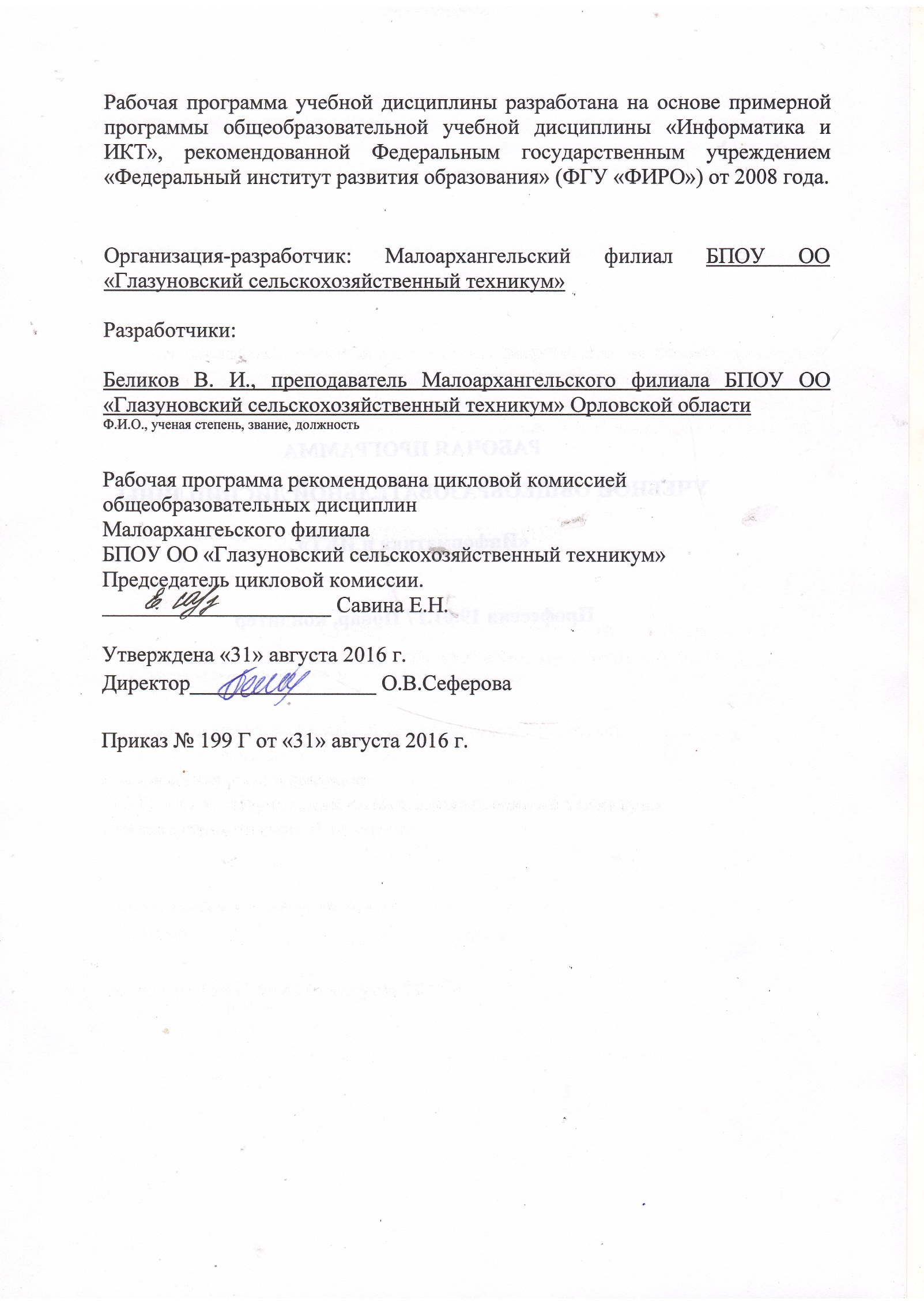 ПОЯСНИТЕЛЬНАЯ ЗАПИСКАРабочая программа учебной дисциплины «Информатика и ИКТ» предназначена для изучения информатики и информационно-компьютерных технологий в учреждениях среднего профессионального образования, реализующих образовательную программу среднего общего образования, при подготовке квалифицированных рабочих.Согласно «Рекомендациям по реализации образовательной программы среднего (полного) общего образования в образовательных учреждениях начального профессионального и среднего профессионального образования в соответствии с федеральным базисным учебным планом и примерными учебными планами для образовательных учреждений Российской Федерации, реализующих программы общего образования» (письмо Департамента государственной политики и нормативно-правового регулирования в сфере образования Минобрнауки России от 29.05.2007 № 03-1180) информатика и ИКТ изучается в учреждениях среднего профессионального образования с учетом профиля получаемого профессионального образования.Рабочая программа ориентирована на достижение следующих целей: освоение системы базовых знаний, отражающих вклад информатики в формирование современной научной картины мира, роль информационных процессов в обществе, биологических и технических системах; овладение умениями применять, анализировать, преобразовывать информационные модели реальных объектов и процессов, используя при этом ИКТ, в том числе при изучении других дисциплин; развитие познавательных интересов, интеллектуальных и творческих способностей путем освоения и использования методов информатики и средств ИКТ при изучении различных учебных предметов; воспитание ответственного отношения к соблюдению этических и правовых норм информационной деятельности; приобретение опыта использования информационных технологий в индивидуальной и коллективной учебной и познавательной, в том числе проектной деятельности.В результате изучения учебной дисциплины «Информатика и ИКТ» обучающийся должен:знать/пониматьразличные подходы к определению понятия «информация»;методы измерения количества информации: вероятностный и алфавитный. Знать единицы измерения информации;назначение наиболее распространенных средств автоматизации информационной деятельности (текстовых редакторов, текстовых процессоров, графических редакторов, электронных таблиц, баз данных, компьютерных сетей);назначение и виды информационных моделей, описывающих реальные объекты или процессы;использование алгоритма как способа автоматизации деятельности;назначение и функции операционных систем;уметьоценивать достоверность информации, сопоставляя различные источники;распознавать информационные процессы в различных системах;использовать готовые информационные модели, оценивать их соответствие реальному объекту и целям моделирования;осуществлять выбор способа представления информации в соответствии с поставленной задачей;иллюстрировать учебные работы с использованием средств информационных технологий;создавать информационные объекты сложной структуры, в том числегипертекстовые;просматривать, создавать, редактировать, сохранять записи в базахданных;осуществлять поиск информации в базах данных, компьютерных сетях и пр.;представлять числовую информацию различными способами (таблица, массив, график, диаграмма и пр.);соблюдать правила техники безопасности и гигиенические рекомендации при использовании средств ИКТ;использовать приобретенные знания и умения в практической деятельности и повседневной жизни для:эффективной организации индивидуального информационного пространства;автоматизации коммуникационной деятельности;эффективного применения информационных образовательных ресурсов в учебной деятельности.Основу рабочей программы составляет содержание, согласованное с требованиями федерального компонента государственного стандарта среднего общего образования, соответствующее примерной программе по информатике и ИКТ для профессий среднего профессионального образования.При	освоении программы у обучающихся формируется информационно-коммуникационная компетентность - знания, умения и навыки по информатике, необходимые для	изучения	других общеобразовательных предметов, для их использования в ходе изучения специальных дисциплин профессионального цикла, в практической деятельности и повседневной жизни.Выполнение практикумов обеспечивает формирование у обучающихся умений самостоятельно и избирательно применять различные средства ИКТ, включая дополнительное цифровое оборудование (принтеры, графические планшеты, цифровые камеры, сканеры и др.), пользоваться комплексными способами представления и обработки информации, а также	изучить возможности использования ИКТ для профессионального роста.В программе учтены особенности содержания обучения по профессии технического профиля в учреждениях СПО.При получении профессии 08.01.07 Мастер общестроительных работ обучающиеся изучают информатику и информационно-компьютерные технологии как учебный предмет в объеме:максимальная учебная нагрузка обучающегося - 180 часов, в том числе:	обязательная аудиторная нагрузка обучающегося - 120 часов;	самостоятельная работа обучающегося – 60 часов. Итоговый контроль по завершению курса проводится в форме дифференцированного зачета.ТЕМАТИЧЕСКИЙ ПЛАНСОДЕРЖАНИЕ УЧЕБНОЙ ДИСЦИПЛИНЫВведениеРоль информационной деятельности в современном обществе: экономической, социальной, культурной, образовательной сферах.Самостоятельная работа.Работа с учебником по вопросам.1. Информационная деятельность человека1.1. Основные этапы развития информационного общества. Этапы развития технических средств и информационных ресурсов.Знать:- этапы развития информационного общества;- этапы развития технических средств и информационных ресурсовУметь:- работать с информационными ресурсами.Практические занятия. Информационные ресурсы общества. Образовательные информационные ресурсы. Самостоятельная работа.Работа с учебником по вопросам.Создание презентации «Этапы развития информационного общества»1.2. Правовые нормы, относящиеся к информации.Знать:- правовые нормы в информационной деятельности.Уметь:- соблюдать правила техники безопасности и гигиенические рекомендации при использовании средств ИКТ.Практические занятия. Инсталляция программного обеспечения, его использование и обновление. Лицензионные и свободно распространяемые программные продукты. Организация обновления программного обеспечения с использованием сети Интернет.Самостоятельная работа.Работа с учебником по вопросам.2. Информация и информационные процессы2.1. Информация и ее свойства. Информация и управление. Информация и программирование. Колличественная характеристика информации. Алфавитный подход к измерению информации.  Системы счисления. Кодирование информации.Знать:- различные подходы к определению понятия «информации»;- методы измерения количества информации: вероятностный и алфавитный. Знать единицы измерения информации;Уметь:- оценивать достоверность информации, сопоставляя различные источники;- распознавать информационные процессы в различных системах.Практические занятия. Дискретное (цифровое) представление текстовой, графической, звуковой информации и видеоинформации.Самостоятельная работа.Работа с учебником по вопросам.Решение задач на нахождение количества информации разными способами.2.2. Основные информационные процессы и их реализация с помощью компьютеров: обработка, хранение, поиск и передача информации.2.2.1. Арифметические основы работы компьютера. Логические основы работы компьютера. Алгоритмы и его формальное исполнение. Основные виды алгоритмических структур.Знать: -  использование алгоритма как способа автоматизации деятельности; - назначение и виды информационных моделей, описывающих реальные объекты или процессы.Уметь:- использовать готовые информационные модели, оценивать их соответствие реальному объекту и целям моделирования.Практические занятия. Программный принцип работы компьютера. Примеры компьютерных моделей различных процессов. Переход от неформального описания к формальному.Проведение исследования в социально-экономической сфере на основе использования готовой компьютерной модели.Самостоятельная работа.Работа с учебником по вопросам.Составление схем алгоритмических структурРабота с таблицамиСоставление кроссвордов по теме2.2.2. Хранение информационных объектов различных видов на различных цифровых носителях. Знать: - назначение упаковщика программ.Уметь:- работать с архивами.Практические занятия. Создание архива данных. Извлечение данных из архива. Атрибуты файла и его объем. Самостоятельная работа.Работа с учебником по вопросам.Работа с таблицами2.2.3. Поиск информации с использованием компьютера. Знать: - программные поисковые сервисы;- правила осуществления поиска по разным компонентам.Уметь:- работать с поисковыми системами.Практические занятия. Поиск информации на государственных образовательных порталах.Самостоятельная работа.Работа с учебником по вопросам.2.2.4. Передача информации между компьютерами. Проводная и беспроводная связь.Знать:- базовые принципы организации и функционирования компьютерных сетей.Уметь:- работать в электронной почте.Практические занятия. Создание ящика электронной почты и настройка его параметров. Формирование адресной книги.Самостоятельная работа.Работа с учебником по вопросам.2.3. Управление процессами. Представление об автоматических и автоматизированных системах управления.Знать: - АСУ различного направленияУметь: - использовать различные виды АСУ на практикеПрактические занятия. АСУ различного назначения, примеры их использования.Демонстрация использования различных видов АСУ на практике в социально-экономической сфере деятельности.Самостоятельная работа.Работа с учебником по вопросам.3. Средства информационных и коммуникационных технологий3.1. Архитектура компьютеров. Основные характеристики, многообразие. Многообразие внешних устройств, подключаемых к компьютеру. Виды программного обеспечения компьютера. Примеры комплектации компьютерного рабочего местаЗнать: - архитектуру, классификацию, и состав современного компьютера;- назначение основных устройств компьютера;- роль программного обеспечения и его виды.Уметь: - работать в операционной системе;- подключать внешние устройства к ПК.Практические занятия. Операционная система. Графический интерфейс пользователя.Примеры использования внешних устройств, подключаемых к компьютеру, в учебных целях. Программное обеспечение внешних устройств.Подключение внешних устройств к компьютеру и их настройка.Самостоятельная работа.Работа с учебником по вопросам.Работа с таблицамиРешение теоретических задачСоздание презентаций «Основные виды ЭВМ», «Поколения ЭВМ»3.2. Объединение компьютеров в локальную сеть. Организация работы пользователей в локальных компьютерных сетях. Программное и аппаратное обеспечение компьютерных сетей. Сервер. Сетевые программные системы.Знать: - принцип работы локальных компьютерных сетей.Уметь:- пользоваться локальными компьютерными сетями для обмена информацией между пользователями.Практические занятия. Понятие о системном администрировании. Разграничение прав доступа в сети. Подключение компьютера к сети. Администрирование локальной компьютерной сети.Самостоятельная работа.Работа с учебником по вопросам.3.3. Безопасность, гигиена, эргономика, ресурсосбережение.Знать: - правила техники безопасности при работе на компьютере.Уметь:- соблюдать правила техники безопасности и гигиенические рекомендации при использовании средств ИКТ.Практические занятия. Защита информации, антивирусная защита. Эксплуатационные требования к компьютерному рабочему месту. Комплекс профилактических мероприятия для компьютерного рабочего места.Самостоятельная работа.Работа с учебником по вопросам.Создание инструкции по технике безопасности и санитарным нормам в кабинете ПО4. Технологии создания и преобразования информационных объектов4.1. Понятие об информационных системах и автоматизации информационных процессов.4.1.1. Создание и редактирование документов. Различные форматы текстовых файлов. Форматирование документа. Гипертекст. Компьютерные словари и системы машинного перевода текстов. Системы оптического распознания документов.Знать: - назначение наиболее распространенных средств автоматизации ин-формационной деятельности (текстовых редакторов, текстовых процессоров)Уметь: - иллюстрировать учебные работы с использованием средств информационных технологийПрактические занятия. Создание и редактирование текстового документа.Форматирование документа.Создание документов с использованием гипертекста.Использование систем проверки орфографии и грамматики. Программы – переводчики. Возможности систем распознавания текстов.Самостоятельная работа.Работа с учебником по вопросам.Создание технологической карты к занятиям по профессиональным дисциплинам4.1.2. Электронные таблицы. Встроенные функции. Сортировка и поиск данных. Построение диаграмм и графиков. Надстройки в электронных таблицах.Знать:- назначение наиболее распространенных средств автоматизации информационной деятельности (электронных таблиц).Уметь:- представлять числовую информацию различными способами (таблица, массив, график, диаграмма и пр.Практические занятия. Использование возможностей встроенных функций ЭТИспользование возможностей сортировки и поиска данных ЭТСредства графического представления данных – деловая графикаИспользование возможностей надстроек в ЭТСамостоятельная работа.Работа с учебником по вопросам.Составление расчетной карты по профессии4.1.3. Базы данных (БД). Системы управления БД Access. Создание БД. Обработка данных в БД. Реляционные БД. Создание реляционной БД. Знать:- назначение наиболее распространенных средств автоматизации ин-формационной деятельности (баз данных);Уметь:- просматривать, создавать, редактировать, сохранять записи в базах данных;- осуществлять поиск информации в базах данных, компьютерных сетях и пр. Практические занятия. Организация БД. Заполнение полей. Возможности управления БД. Формирование запросов для поиска и сортировки информации. Создание реляционной БД.Самостоятельная работа.Работа с учебником по вопросам.Создание базы данных группы4.1.4. Растровая и векторная графика. Графические редакторы. Компьютерные презентации с использованием мультимедиа технологии. Разработка презентации. Интерактивная презентация. Знать:- назначение наиболее распространенных средств автоматизации информационной деятельности (графических редакторов).Уметь:- создавать и редактировать графические и мультимедийные объекты;- пользоваться мультимедийным оборудованием.Практические занятия. Создание и редактирование графических объектов. Создание и редактирование мультимедийных объектов средствами компьютерных презентаций. Самостоятельная работа.Работа с учебником по вопросам.Создание презентации «Моя профессия»5. Телекоммуникационные технологииГлобальная компьютерная сеть Интернет. Подключение к Интернету. Всемирная паутина. Электронная почта. Общение в Интернете в реальном времени. Радио, телевидение и Web-камеры в Интернете. Геоинформационные системы в Интернете. Электронная коммерция в Интернете.Знать:- базовые принципы технических и программных средств телекоммуникационных технологий;- возможности сетевого программного обеспечения для организации деятельности в глобальных и локальных компьютерных сетях.Уметь:-  работать с Интернет-ресурсами;- создавать сайт;- использовать тестирующие системы в учебной деятельности.Практические занятия. Создание подключения в Интернете. Подключение к Интернету и определение IP-адреса. Настройка браузера. Работа с электронной почтой. Общение в реальном времени в компьютерных сетях. Геоинформационные системы в Интернете. Заказ в Интернет-магазинеСамостоятельная работа.Работа с учебником по вопросам.Создание презентации «Электронная почта»СРЕДСТВА ОБУЧЕНИЯАппаратное обеспечениеРабочее место учителяРабочее место ученика  - 4Посадочные места по количеству обучающихсяМультимедиапроектор с экраномСканерПринтерЗвуковые колонкиПрограммное обеспечениеОперационная система WINDOWS XP Электронный калькулятор и звуковой редактор, входящие в состав операционной системы Файловый менеджер Windows Commander Для профильного курса - пакет Microsoft Office 2007, растровый графический редактор Gimp, программа разработки анимации Macromedia Flash, англо-русский словарь, антивирус Касперского, архиваторы WinRar, WinZip, интегрированная среда программирования Турбо Паскаль 7.0, браузер Internet Explorer, программа загрузки файлов Download Master, программа интерактивного общения в локальной сети, программа интерактивного общения в глобальной сети Mail Agent, программа разработки Web-сайтов FrontPage Express или Компоновщик, входящий в состав браузера Mozilla.ЛИТЕРАТУРАДля студентов Информатика и информационные технологии. Учебник для 10 класса / Н. Д. Угринович. - М.: БИНОМ. Лаборатория знаний, 2014Информатика и информационные технологии. Учебник для 11 класса / Н. Д. Угринович. - М.: БИНОМ. Лаборатория знаний, 2014 Практикум по информатике и информационным технологиям: Учебное пособие для общеобразовательных учреждений / Н. Д. Угринович, Л. Л. Босова, Н. И. Михайлова. - 5-е изд. - М.: БИНОМ. Лаборатория знаний, 2014Для преподавателей Дуванов А. А. Web-конструирование. HTML. - СПб.: БХВ-Петербург, 2005 Соколова О. Л. Универсальные поурочные разработки по информатике. 10 класс. М.: ВАКО, 2006Интернет-ресурсы А.А. Красилов. Информатика в семи томахhttp: //www.intell syst.ru/publications/_text/T OM1 .shtml Вопросы Интернет образования - http://vio.fio.ru Интернет Университет Информационных технологий — http: //www.intuit.ru Информатика и информационно-коммуникационные технологии в школе http: //www.klyaksa.net/ Методическая копилка учителя информатики http://www.metod-kopilka.ru/ Сайт «Фестиваль педагогических идей "Открытый урок" http://festival.1september.ru Цифровые ресурсы к учебникам http://school- collection.edu.ru/catalog/teacher/ Электронная версия журнала «Информатика и образование» http: //www.infoj ournal .ru/Наименованиеразделов и темМаксимальнаяучебная нагрузкастудентов (час)Кол-во аудиторных часов при очной форме обученияКол-во аудиторных часов при очной форме обученияКол-во аудиторных часов при очной форме обученияСамостоят.работастудентаНаименованиеразделов и темМаксимальнаяучебная нагрузкастудентов (час)ВсегоЛабораторныезанятияПрактическиезанятияСамостоят.работастудента123456Введение32-01Информационная деятельность человека1812-76Информация и информационные процессы4329-1514Средства ИКТ2315-98Технологии создания и преобразования информационных объектов6342-2521Телекоммуникационные технологии2919-1310Дифференцированный зачет11-10Итого 180120-7060